№ ПР-4856 от 09.11.2022ТЕХНИЧЕСКОЕ ЗАДАНИЕУчебная программа курсов подготовки и повышения квалификации«РАДИАЦИОННАЯ ЗАЩИТА И БЕЗОПАСНОСТЬ»По завершению учебной программы подготовки специалистов по курсу «Радиационная защита и безопасность» между Заказчиком и Исполнителем подписывается Акт  оказанных услуг в двух экземплярах.Начальник ООПфилиала «КЯУ» ТОО «ИВТ»					Молдабергенов Е.Е.Согласовано09.11.2022 12:35 Молдабергенов Ермек Ескермесович (без ЭЦП)09.11.2022 15:42 Баймуратова Меруерт Аширбековна (без ЭЦП)09.11.2022 16:59 Тобаяк Олжас БакытжанулыДействителен Уникальное имя владельца: ТОБАЯҚ ОЛЖАС Дата начала: 2022-05-16 13:05:19 (+06) Дата окончания: 2023-05-16 13:05:19 (+06) Серийный номер: 719855155226524904139001751654938662639218550262 Субъект: EMAILADDRESS=V.KRYSHKIN@IHT.KAZATOMPROM.KZ, O="ТОВАРИЩЕСТВО С ОГРАНИЧЕННОЙ ОТВЕТСТВЕННОСТЬЮ \"ИНСТИТУТ ВЫСОКИХ ТЕХНОЛОГИЙ\"", GIVENNAME=БАҚЫТЖАНҰЛЫ, OU=BIN020240001938, C=KZ, SERIALNUMBER=IIN840711300674, CN=ТОБАЯҚ ОЛЖАС, SURNAME=ТОБАЯҚ Издатель: CN=ҰЛТТЫҚ КУӘЛАНДЫРУШЫ ОРТАЛЫҚ (GOST), C=KZ 09.11.2022 17:19 Абилбекова Динара АбилбековнаДействителен Уникальное имя владельца: АБИЛБЕКОВА ДИНАРА Дата начала: 2022-09-15 14:02:23 (+06) Дата окончания: 2023-09-15 14:02:23 (+06) Серийный номер: 568017943724138267797869690454141242944157122823 Субъект: EMAILADDRESS=V.KRYSHKIN@IHT.KAZATOMPROM.KZ, O="ТОВАРИЩЕСТВО С ОГРАНИЧЕННОЙ ОТВЕТСТВЕННОСТЬЮ \"ИНСТИТУТ ВЫСОКИХ ТЕХНОЛОГИЙ\"", GIVENNAME=АБИЛБЕКОВНА, OU=BIN020240001938, C=KZ, SERIALNUMBER=IIN690123402467, CN=АБИЛБЕКОВА ДИНАРА, SURNAME=АБИЛБЕКОВА Издатель: CN=ҰЛТТЫҚ КУӘЛАНДЫРУШЫ ОРТАЛЫҚ (GOST), C=KZ 10.11.2022 09:01 Мурзабекова Елена Анатольевна (без ЭЦП)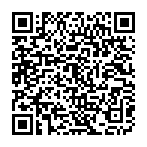 Форма итоговой аттестации: экзаменКонтингент: специалисты служб радиационной безопасности;специалисты служб, эксплуатирующие источники ионизирующего излучения;Место проведения: Оффлайн, г.АлматыСроки проведения:14-18 ноября 2022 г.№ п/пНаименование темПродолжительность, ак.час4Проведение обучения:404.1Основные понятия радиоактивности: Сущность радиоактивности. Атомы, изотопы. Радиоактивность и ее проявления. Виды ионизирующих излучений. Закон радиоактивного распада. Физические свойства радиоактивных излучений. Естественная радиоактивность. Техногенная радиоактивность. Природные и техногенные источники ионизирующего излучения. Взаимодействие ИИ с веществом. Единицы измерения радиоактивности и ИИ. Защита от ИИИ.64.2Регламент облучения человека: Принципы нормирования, обоснования, оптимизации. Основные регламентируемые величины техногенного облучения в контролируемых условиях. Методы дозиметрического контроля персонала.44.3Дозиметрия ионизирующих излучений: Понятие о дозах. Изменение мощности дозы со временем. Дозиметрические единицы. Экспозиционная доза, поглощенная доза, керма, эквивалентная и эффективная дозы. Коэффициент биологической эффективности, ОБЭ от ЛПЭ. Эффективная доза. Определение эффективных доз на персонал и население. Ионизационный метод регистрации и дозиметрии. Регистрация ИИ полупроводниковыми детекторами. Сцинтилляционный метод дозиметрии. Люминесцентный метод. Фотографический метод. Химический метод. Методы регистрации нейтронов.44.4Индивидуальная дозиметрия внешнего и внутреннего облучения: Пленочная дозиметрия. Термолюминесцентная дозиметрия (ТЛД). Другие системы дозиметрии. 44.5Радиационные аварии: Анализ аварийных ситуаций. Характеристики и классификации радиационных аварий. Организационные вопросы по расследованию и ликвидации аварий. Мероприятия по ликвидации радиационных аварий и их последствий. Анализ аварии на Чернобыльской АЭС.44.6Обращение с радиоактивными отходами: Принципы, цели и регламентация обращения с РАО. Источники образования РАО. Категории РАО. Накопление РАО. Принципы обращения с РАО. Международные рекомендации и правила. Хранение отходов перед захоронением. Безопасность захоронений РАО. Обеспечение безопасности при транспортировке радиоактивных материалов. Обращение с РАО в Казахстане. Культура безопасности. Требования к программам обеспечения качества РБ (ПОКРБ): Термины и определения. Цель и область распространения документа. Принципы системы качества. Требования к ПОКРБ.44.7Правила обращения с ИИИ и радиоактивными отходами, организация работы с ИИИ, радиационный контроль: Получение, учет и хранение ИИИ. Транспортировка ИИИ. Хранение, захоронение радиоактивных отходов и рекультивация территорий. Права и обязанности, ответственных за радиационную безопасность и радиационный контроль. Организация работы с ИИИ, радиационный контроль.44.8Радиационная безопасность в уранодобывающей промышленности. Организация радиационного контроля на предприятиях добычи и переработки урана и расчет доз облучения персонала. Методические указания МУ № 28.05/286 2004 г.44.9Основные законы и нормативные акты по обеспечению радиационной и экологической безопасности населения. Лицензирование деятельности с использованием радиоактивных материалов. Положение о службе радиационной безопасности учреждения: Общие положения. Обязанности службы РБ. Права службы РБ. Принципы организации работ службы РБ. Научно-исследовательские работы службы РБ. Рекомендуемые минимальные штаты службы РБ.44.10Подведение итогов, экзамен25ИТОГО40